L’identité numérique, l’identité réelle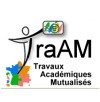 Période de mise en œuvre Deuxième trimestreDeuxième trimestreDeuxième trimestreType d’établissementCollègeCollègeCollègeClasse / niveau5e5e5eDiscipline(s) impliquée(s) / Professeur(s) concerné(s)Professeur documentalisteProfesseur documentalisteProfesseur documentalisteDescription synthétiqueTravail sur les notions de vie privée/ vie publique  en lien avec internetTravail sur les notions de vie privée/ vie publique  en lien avec internetTravail sur les notions de vie privée/ vie publique  en lien avec internetCadre pédagogiqueIRD 5eIRD 5eIRD 5eObjectifs disciplinaires / transversauxObjectifs transversaux :Apprendre aux élèves à maitriser leur identité sur InternetLes sensibiliser aux conséquences d’une identité mal maitriséeRéfléchir à la notion de vie privée/vie publiqueConnaitre les droits sur internet : droits d’auteur, droit à l’image, droit au respect de la vie privée…Objectifs transversaux :Apprendre aux élèves à maitriser leur identité sur InternetLes sensibiliser aux conséquences d’une identité mal maitriséeRéfléchir à la notion de vie privée/vie publiqueConnaitre les droits sur internet : droits d’auteur, droit à l’image, droit au respect de la vie privée…Objectifs transversaux :Apprendre aux élèves à maitriser leur identité sur InternetLes sensibiliser aux conséquences d’une identité mal maitriséeRéfléchir à la notion de vie privée/vie publiqueConnaitre les droits sur internet : droits d’auteur, droit à l’image, droit au respect de la vie privée…Objectifs documentairesRéfléchir au sens et à la portée des publications sur internetDévelopper l’esprit critique des élèves face à leurs usages d’internetApprendre les règles de base pour la communication sur InternetRéfléchir au sens et à la portée des publications sur internetDévelopper l’esprit critique des élèves face à leurs usages d’internetApprendre les règles de base pour la communication sur InternetRéfléchir au sens et à la portée des publications sur internetDévelopper l’esprit critique des élèves face à leurs usages d’internetApprendre les règles de base pour la communication sur InternetPré-requisPrise de conscience de l’espace  d’expression que représente internetPrise de conscience de l’espace  d’expression que représente internetPrise de conscience de l’espace  d’expression que représente internetCompétences B2i / LPCLPCCompétence 6 – Compétences Sociales et Civiques :Connaître les principes et fondements de la vie civique et socialeConnaitre et respecter les règles élémentaires du droit sur internetProtéger sa personne et ses donnéesAvoir un comportement responsable :Comprendre l’importance du respect mutuel et accepter toutes les différencesLPCCompétence 6 – Compétences Sociales et Civiques :Connaître les principes et fondements de la vie civique et socialeConnaitre et respecter les règles élémentaires du droit sur internetProtéger sa personne et ses donnéesAvoir un comportement responsable :Comprendre l’importance du respect mutuel et accepter toutes les différencesLPCCompétence 6 – Compétences Sociales et Civiques :Connaître les principes et fondements de la vie civique et socialeConnaitre et respecter les règles élémentaires du droit sur internetProtéger sa personne et ses donnéesAvoir un comportement responsable :Comprendre l’importance du respect mutuel et accepter toutes les différencesModalitésEffectif : ½ classeNombre de séances : 2 séancesNombre de séances : 2 séancesDescription de la séquence 3 Séances :L’identité numérique et les droits et usages sur Internet.Lieu : CDIDurée : 55min par séanceDéroulementDéroulementMatériel à prévoirDescription de la séquence 3 Séances :L’identité numérique et les droits et usages sur Internet.Lieu : CDIDurée : 55min par séanceSéance 1 :Internet : histoire et vocabulaireLe vocabulaire d’Internet : adresse url, navigateur, moteur de rechercheSéance 2 :Droits et devoirs :Vie privée sur InternetLe droit à l’image et le droit d’auteur sur InternetSéance 3Droits et devoirs : Liberté d’expression et propriété intellectuelleLa netiquette : le mailSéance 1 :Internet : histoire et vocabulaireLe vocabulaire d’Internet : adresse url, navigateur, moteur de rechercheSéance 2 :Droits et devoirs :Vie privée sur InternetLe droit à l’image et le droit d’auteur sur InternetSéance 3Droits et devoirs : Liberté d’expression et propriété intellectuelleLa netiquette : le mailDocument fourni à l’élèveFiche pédagogique reprenant les notions de droits. (CNIL)Fiche pédagogique reprenant les notions de droits. (CNIL)Fiche pédagogique reprenant les notions de droits. (CNIL)Outils TICE utilisésVidéoprojecteur, poste informatique ou tabletteVidéoprojecteur, poste informatique ou tabletteVidéoprojecteur, poste informatique ou tabletteRessources numériques utiliséeswww.internetsanscrainte.frwww.jeunes.cnil.fr www.internetsanscrainte.frwww.jeunes.cnil.fr www.internetsanscrainte.frwww.jeunes.cnil.fr Modalités d’évaluation de l’élèveEvaluation formative ? Séance qui sera poursuivie :Dans le cadre de la semaine « santé et citoyenneté » sur les réseaux sociauxTroisième trimestre : les traces sur InternetEvaluation formative ? Séance qui sera poursuivie :Dans le cadre de la semaine « santé et citoyenneté » sur les réseaux sociauxTroisième trimestre : les traces sur InternetEvaluation formative ? Séance qui sera poursuivie :Dans le cadre de la semaine « santé et citoyenneté » sur les réseaux sociauxTroisième trimestre : les traces sur InternetBilanLes élèves ont beaucoup de questions par  rapport à leurs usages d’internet et leur identité numérique.C’est une séance qui fonctionne très bien, les élèves participent beaucoup. Ils sont très attentifs et ont beaucoup de choses à dire.Les élèves ont beaucoup de questions par  rapport à leurs usages d’internet et leur identité numérique.C’est une séance qui fonctionne très bien, les élèves participent beaucoup. Ils sont très attentifs et ont beaucoup de choses à dire.Les élèves ont beaucoup de questions par  rapport à leurs usages d’internet et leur identité numérique.C’est une séance qui fonctionne très bien, les élèves participent beaucoup. Ils sont très attentifs et ont beaucoup de choses à dire.